WielomianyWykres wielomianuGRUPAIMIĘ I NAZWISKO1. Naszkicuj wykres wielomianu  1. Naszkicuj wykres wielomianu  1. Naszkicuj wykres wielomianu  Film: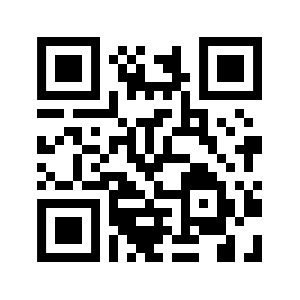 2. Naszkicuj wykres wielomianu  2. Naszkicuj wykres wielomianu  2. Naszkicuj wykres wielomianu  Film: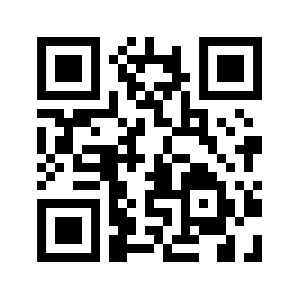 3. Podaj wzór wielomianu piątego stopnia o współczynniku , którego szkic wykresu przedstawiono poniżej.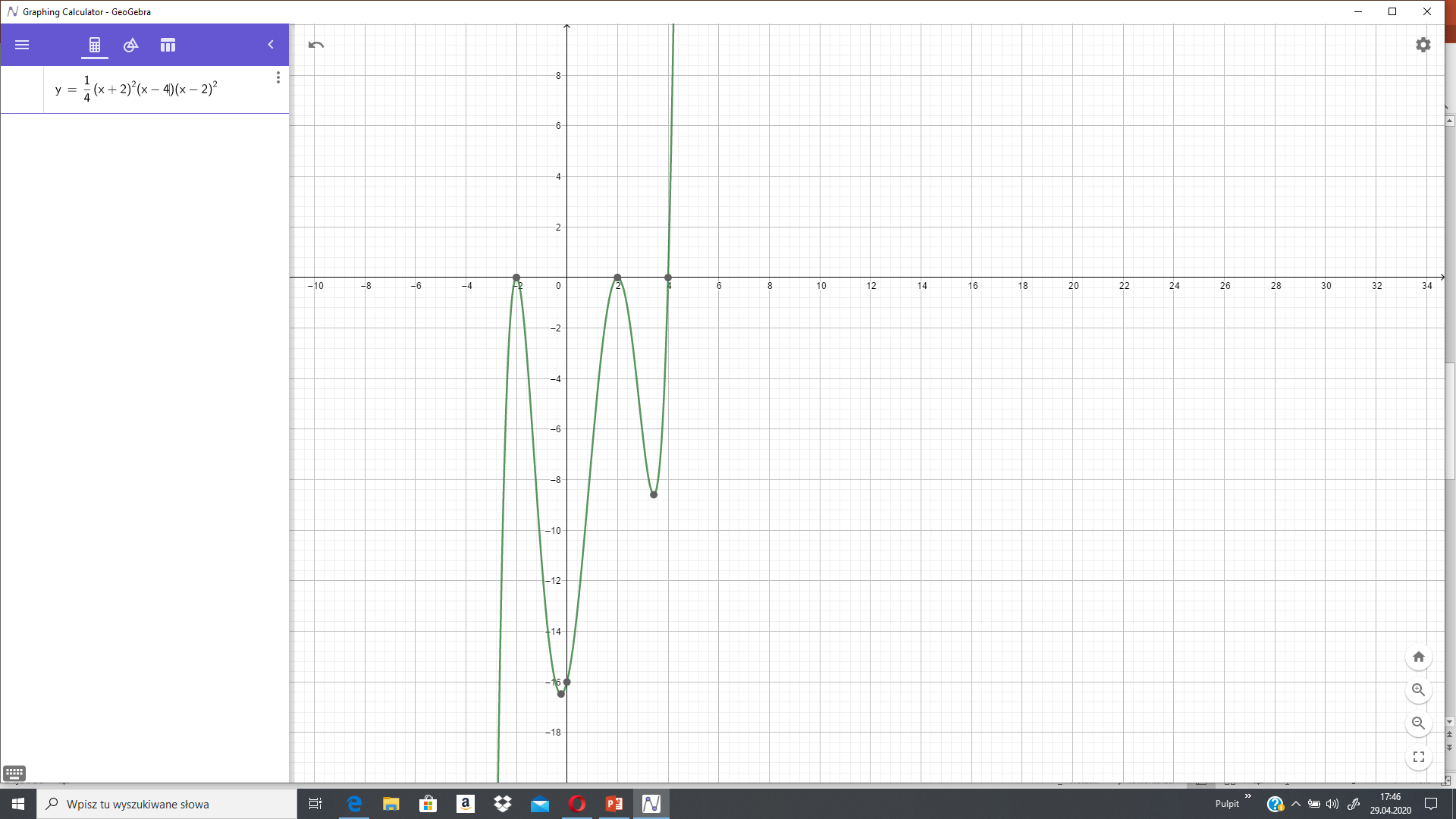 3. Podaj wzór wielomianu piątego stopnia o współczynniku , którego szkic wykresu przedstawiono poniżej.3. Podaj wzór wielomianu piątego stopnia o współczynniku , którego szkic wykresu przedstawiono poniżej.Film: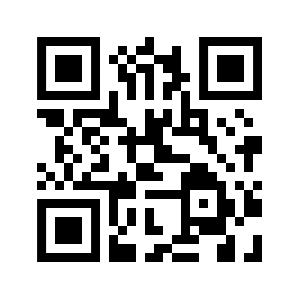 WielomianyWykres wielomianuGRUPAIMIĘ I NAZWISKO1. Naszkicuj wykres wielomianu  1. Naszkicuj wykres wielomianu  1. Naszkicuj wykres wielomianu  Film:2. Naszkicuj wykres wielomianu  2. Naszkicuj wykres wielomianu  2. Naszkicuj wykres wielomianu  Film:3. Podaj wzór wielomianu piątego stopnia o współczynniku , którego szkic wykresu przedstawiono poniżej.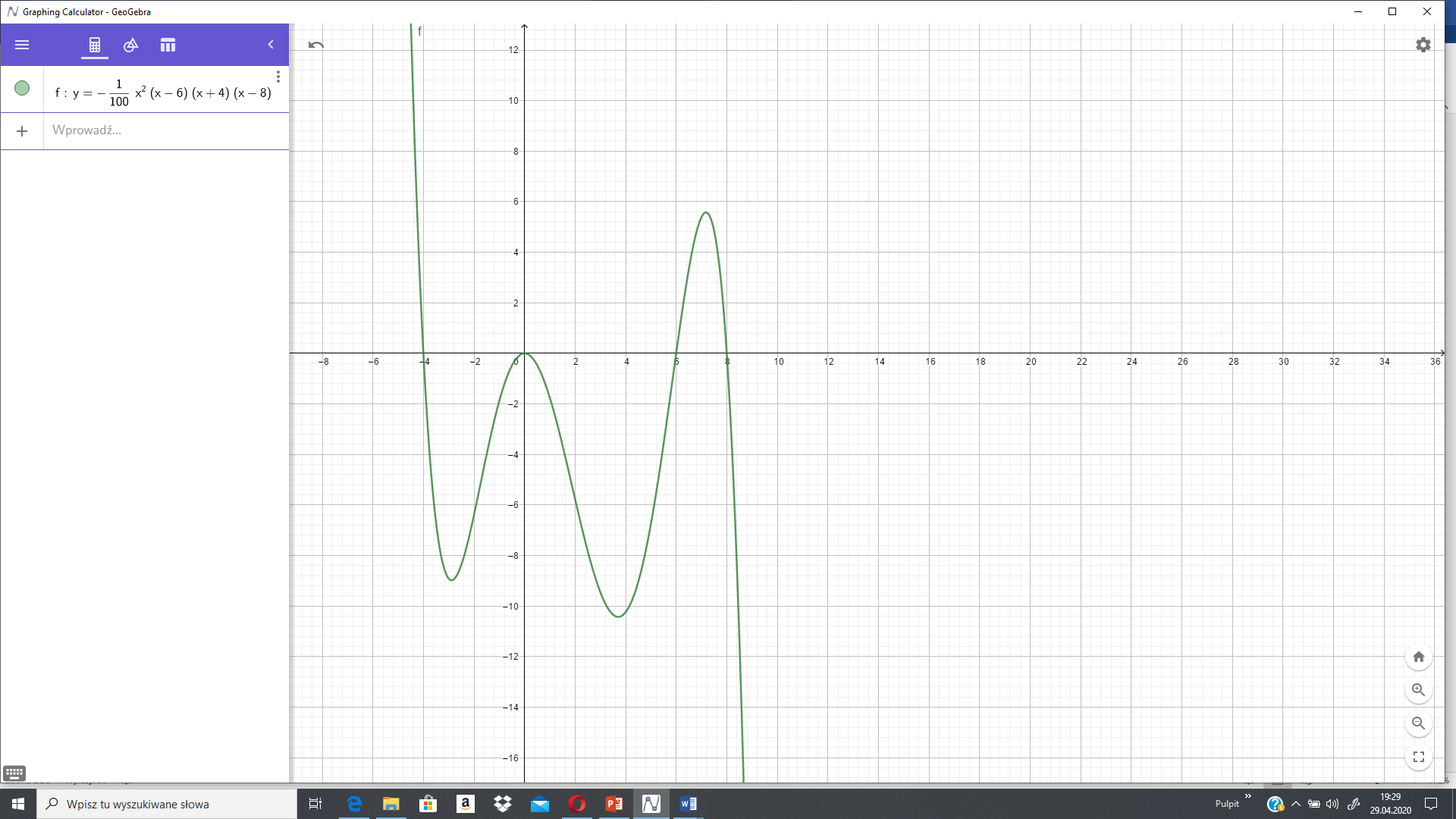 3. Podaj wzór wielomianu piątego stopnia o współczynniku , którego szkic wykresu przedstawiono poniżej.3. Podaj wzór wielomianu piątego stopnia o współczynniku , którego szkic wykresu przedstawiono poniżej.Film: 